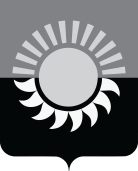 РОССИЙСКАЯ ФЕДЕРАЦИЯКемеровская область – КузбассМуниципальное образование – Осинниковский городской округ Администрация Осинниковского городского округаПОСТАНОВЛЕНИЕ 				                                                                         № 						О внесении изменений в постановление администрации Осинниковского городского округа от 27.05.2021 № 416-нп «Об утверждении перечня муниципальных программ Осинниковского городского округа Кемеровской области – Кузбасса» В соответствии с Бюджетным кодексом Российской Федерации, Федеральным законом от 06.10.2003 № 131-ФЗ «Об общих принципах организации местного самоуправления в Российской Федерации», Уставом Осинниковского городского округа Кемеровской области - Кузбасса, постановлением администрации Осинниковского городского округа от 27.05.2021 № 417-нп «Об утверждении Положения о муниципальных программах Осинниковского городского округа Кемеровской области - Кузбасса»:1. Внести в постановление администрации Осинниковского городского от 27.05.2021           № 416-нп «Об утверждении перечня муниципальных программ Осинниковского городского округа Кемеровской области – Кузбасса» (в редакции постановления администрации Осинниковского городского от 23.12.2021 №1316-нп) (далее – постановление) следующие изменения:1.1. Приложение к постановлению «Перечень муниципальных программ Осинниковского городского округа Кемеровской области – Кузбасса» (далее – Перечень) изложить в новой редакции согласно приложению к настоящему постановлению.2. Опубликовать настоящее постановление в газете «Время и жизнь» и разместить на официальном сайте Осинниковского городского округа Кемеровской области - Кузбасса.3. Настоящее постановление вступает в силу с момента подписания.4. Контроль за исполнением настоящего постановления возложить на заместителя Главы городского округа по экономике, инвестиционной политике и развитию бизнеса Ю.А. Самарскую.Глава Осинниковского городского округа                                                                                                      И.В. РомановС постановлением ознакомлен,с возложением обязанностей согласен   	  	         	           		                  Ю.А. Самарская				                               (дата)                                    (подпись)С.В. Павловская4-30-00	Приложениек постановлению администрации Осинниковского городского округаот  ____________ г. № _____Перечень 
муниципальных программ Осинниковского городского округаКемеровской области – Кузбасса И.о. заместителя Главы городского округа – руководителя аппарата                                                                                    Е.Ю. ДеревщуковаЛИСТ СОГЛАСОВАНИЯк постановлению администрации Осинниковского городского округа«О внесении изменений в постановление администрации Осинниковского городского округа от 27.05.2021 № 416-нп «Об утверждении перечня муниципальных программ Осинниковского городского округа Кемеровской области – Кузбасса»  от_______________  №_____________№п/пНаименование муниципальной программыДиректор муниципальной программыОтветственный исполнитель (координатор) муниципальной программы Исполнители муниципальной программы01Муниципальная программа  «Противодействие терроризму и экстремизму в Осинниковском городском округе»Первый заместитель Главы городского округаВ.В.КауровОтдел по работе с правоохранительными органами и военно-мобилизационной подготовке администрация Осинниковского городского округа- Администрация Осинниковского городского округа;- Муниципальное казенное учреждение «Комитет по управлению муниципальным имуществом» Осинниковского городского округа;-Управление культуры администрации Осинниковского городского округа;-Управление образования администрации Осинниковского городского округа;- Управление физической культуры, спорта, туризма и молодежной политики администрации Осинниковского городского округа;- Отдел по работе с правоохранительными органами и военно-мобилизационной подготовке администрация Осинниковского городского округа- Начальник отдела  информационной политики администрации Осинниковского городского округа (Муниципальный центр управления);02Муниципальная программа "Борьба с преступностью, профилактика правонарушений и обеспечение безопасности дорожного движения в Осинниковском городском округе" Первый заместитель Главы городского округаВ.В.КауровОтдел по работе с правоохранительными органами и военно-мобилизационной подготовке администрация Осинниковского городского округа- Администрация Осинниковского городского округа;- Управление социальной защиты населения администрации Осинниковского городского округа;-  Управление физической культуры, спорта, туризма и молодежной политики администрации Осинниковского городского округа;- Управление образования администрации Осинниковского городского округа;- Управление культуры администрации Осинниковского городского округа;- Муниципальное казенное учреждение «Комитет по управлению муниципальным имуществом» Осинниковского городского округа;- МКУ «ЖКУ»;- Кондомское СКО.03Муниципальная программа "Развитие и поддержка малого и среднего предпринимательства в муниципальном образовании - Осинниковский городской округ" Заместитель Главы городского округа по экономике инвестиционной политике и развитию бизнесаЮ.А.СамарскаяОтдел содействия малому и среднему предпринимательству администрации Осинниковского городского округа- Администрация Осинниковского городского округа;-  Отдел содействия малому и среднему предпринимательству администрации Осинниковского городского округа;  - Отдел по потребительскому рынку и защите прав потребителей администрации Осинниковского городского округа; -  Фонд развития и сопровождения бизнеса Осинниковского городского округа;04Муниципальная программа "Поддержка и развитие СМИ" Заместитель главы городского округа – руководитель аппаратаЛ.А. СкрябинаОтдел информационной политики администрации Осинниковского городского округа (Муниципальный центр управления)- Управление культуры администрации Осинниковского городского округа;- Автономное учреждение «Телерадиокомпания «Осинники»;- Администрация Осинниковского городского округа.05Муниципальная программа «Развитие системы образования Осинниковского городского округа» Заместитель Главы городского округа по социальным вопросамЕ.В.МиллерУправление образования администрации Осинниковского городского округа - Управление образования администрации Осинниковского городского округа;- Образовательные учреждения Осинниковского городского округа;- Муниципальное казенное учреждение «Комитет по управлению муниципальным имуществом» Осинниковского городского округа;- Администрация Осинниковского городского округа.06Муниципальная программа "Развитие культуры Осинниковского городского округа"Заместитель Главы городского округа по социальным вопросамЕ.В.МиллерУправление культуры администрации Осинниковского городского округа- Управление культуры администрации Осинниковского городского округа;- МБУДО «ДМШ № 20 им. М.А. Матренина»;- МБУДО «МШ № 55 имени Юрия Ивановича Некрасова»;- МБУДО «ШИ № 33»;- МБУДО «ДШИ № 57»;- МБУДО «ХШ№ 18»;- МАУК ДК «Шахтер»;- МБУК ДК «Октябрь»;- МБУК ДК «Высокий»;- МБУК «ЦБС»;- МБУК «ОГКМ»;- МБУ «ЦО УК»;-Управление физической культуры, спорта, туризма и молодежной политики администрации Осинниковского городского округа;- Управление образования администрации Осинниковского городского округа.07Муниципальная программа  «Управление муниципальным имуществом и земельными участками Осинниковского городского округа»Руководитель МКУ «Комитет по управлению муниципальным имуществом» Осинниковского городского округаЛ.И.МальцеваМКУ «Комитет по управлению муниципальным имуществом» Осинниковского городского округа- Муниципальное казенное учреждение «Комитет по управлению муниципальным имуществом» Осинниковского городского округа;- Администрация Осинниковского городского округа- Управление физической культуры, спорта, туризма и молодежной политики администрации Осинниковского городского округа08Муниципальная программа "Социальная поддержка населения Осинниковского городского округа" Заместитель Главы городского округа по социальным вопросамЕ.В.МиллерУправление социальной защиты населения администрации Осинниковского городского округа- Администрация Осинниковского городского округа;- Управление социальной защиты населения администрации Осинниковского городского округа;- Муниципальное бюджетное учреждение «Центр социального обслуживания граждан пожилого возраста и инвалидов» Осинниковского городского округа;- Муниципальное казенное учреждение «Центр социальной помощи семье и детям»;-Финансовое управление администрации Осинниковского городского округа;- Местная общественная организация Осинниковского городского округа Всероссийской  общественной организации ветеранов (пенсионеров) войны, труда, Вооруженных сил и правоохранительных органов;09Муниципальная программа "Физическая культура, спорт и молодежная политика»"Заместитель Главы городского округа по социальным вопросамЕ.В.МиллерУправление физической культуры, спорта туризма и молодежной политики администрации Осинниковского городского округа-Администрация Осинниковского городского округа;- Управление физической культуры, спорта, туризма и молодежной политики администрации Осинниковского городского округа;- Управление образования администрации Осинниковского городского округа;- Управление культуры администрации  Осинниковского городского округа- Учреждения, предприятия и  организации Осинниковского городского округа10Муниципальная программа "Охрана окружающей среды Осинниковского городского округа"Заместитель Главы городского округа по ЖКХ И.В.МаксимовОтдел охраны окружающей среды, природных ресурсов и труда администрации Осинниковского городского округа- Муниципальное казенное учреждение «Жилищно-коммунальное управление»;- Управление образования администрации Осинниковского городского округа;- Отдел охраны окружающей среды, природных ресурсов и труда администрации Осинниковского городского округа11Муниципальная программа "Национальная экономика, жилищно-коммунальное и дорожное хозяйство, энергосбережение и повышение энергоэффективности Осинниковского городского округа" Заместитель Главы городского округа по ЖКХ И.В.МаксимовОтдел координации работ по жизнеобеспечению города администрации Осинниковского городского округа- МУП «УГХ» г.Осинники;- МКУ «ЖКУ»;-  ООО «Водоканал»;-МКП ОГО «Теплоэнерго»- МУП «Электротранспорт» г.Осинники;- МП «Осинниковские бани» г.Осинники;- Администрация Осинниковского городского округа; - Муниципальное казенное учреждение «Комитет по управлению муниципальным имуществом» Осинниковского городского округа.12Муниципальная программа «Жилище на территории Осинниковского городского округа» Заместитель Главы городского округа по строительствуО.В.Ефиманова Отдел по учету и распределению жилья администрации Осинниковского городского округа- Отдел по учету и распределению жилья администрации Осинниковского городского округа;- Отдел строительства администрации Осинниковского городского округа;- Отдел бухгалтерского учета администрации Осинниковского городского округа;- Муниципальное казенное учреждение «Комитет по управлению муниципальным имуществом» Осинниковского городского округа;13Муниципальная программа "Обеспечение безопасности населения в области гражданской обороны, пожарной безопасности, предупреждению чрезвычайных ситуаций природного и техногенного характера" Заместитель Главы городского округа по ЖКХ И.В.МаксимовМКУ «Управление по защите населения и территорий» Осинниковского городского округа- Муниципальное казенное учреждение «Управление по защите населения и территории» Осинниковского городского округа;- Администрация Осинниковского городского округа14Муниципальная программа  «Формирование современной городской среды на территории муниципального образования – Осинниковский городской округ»Заместитель Главы городского округа по ЖКХ И.В.МаксимовОтдел координации работ по жизнеобеспечению города администрации Осинниковского городского округа- Отдел координации работ по жизнеобеспечению города администрации Осинниковского городского округа;- Заведующий отделом охраны окружающей среды, природных ресурсов и труда;- Отдел архитектуры и градостроительства администрации Осинниковского городского округа;- Муниципальное казенное учреждение «Жилищно-коммунальное управление» (МКУ «ЖКУ»);- Муниципальное унитарное предприятие «Управление городским хозяйством» города Осинники (МУП «УГХ»                 г. Осинники).15Муниципальная программа "Управление муниципальными финансами Осинниковского городского округа"Заместитель Главы городского округа по финансам, начальник Финансового управления АОГОЭ.А. БаландинаФинансовое управление АОГО- Отдел экономики администрации Осинниковского городского округа;- Финансовое управление АОГО.16Муниципальная программа  «Развитие туризма на территории  муниципального образования – Осинниковский городской округ»Заместитель Главы городского округа по социальным вопросамЕ.В.МиллерУправление физической культуры, спорта, туризма и молодежной политики администрации Осинниковского городского округа- Управление физической культуры, спорта, туризма и молодежной политики администрации Осинниковского городского округа,- Управление культуры администрации Осинниковского городского округа,- Управление образования администрации Осинниковского городского округа;- Администрация Осинниковского городского округа;- Учреждения, предприятия и  организации Осинниковского городского округа.17Муниципальная программа  «Развитие архивного дела на территории Осинниковского  городского округа»Заместитель Главы городского округа –  руководитель аппаратаЛ.А.СкрябинаМуниципальное Казенное Учреждение «Архивное управление»- Муниципальное Казенное Учреждение «Архивное управление»;- Администрация Осинниковского городского округа.ДолжностьФ.И.О.Дата ПодписьИ.о. заместителя Главы городского округа – руководитель аппаратаДеревщукова Е.Ю.Первый заместитель Главы городского округаКауров В.В.Заместитель Главы городского округа по экономике, инвестиционной политике и развитию бизнесаСамарская Ю.А.Заместитель Главы городского округа по финансам – начальник Финансового управления АОГОБаландина Э. А.Начальник юридического  отделаЗагацкая Э.Х.